Section 1: Product and Company IdentificationMetro Welding Supply Corp.12620 Southfield Road

Detroit, MI 48223

(313) 834-1660 [phone]

(313) 835-3562 [fax]

http://www.metrowelding.com/Product Code: Isooctane Section 2: Hazards Identification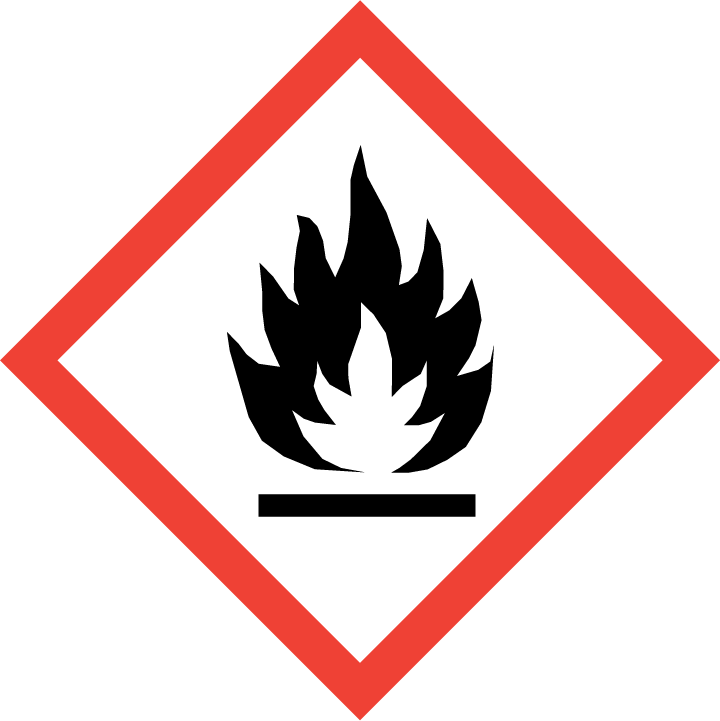 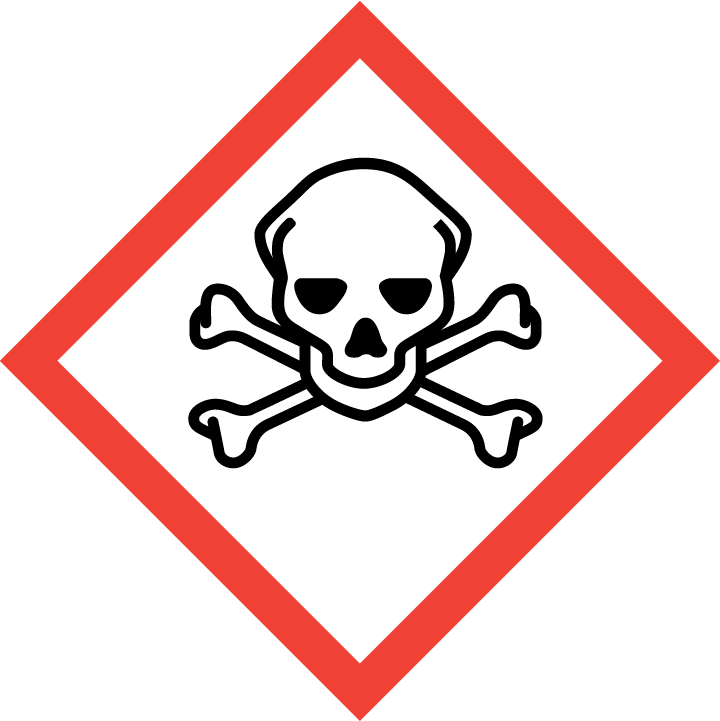 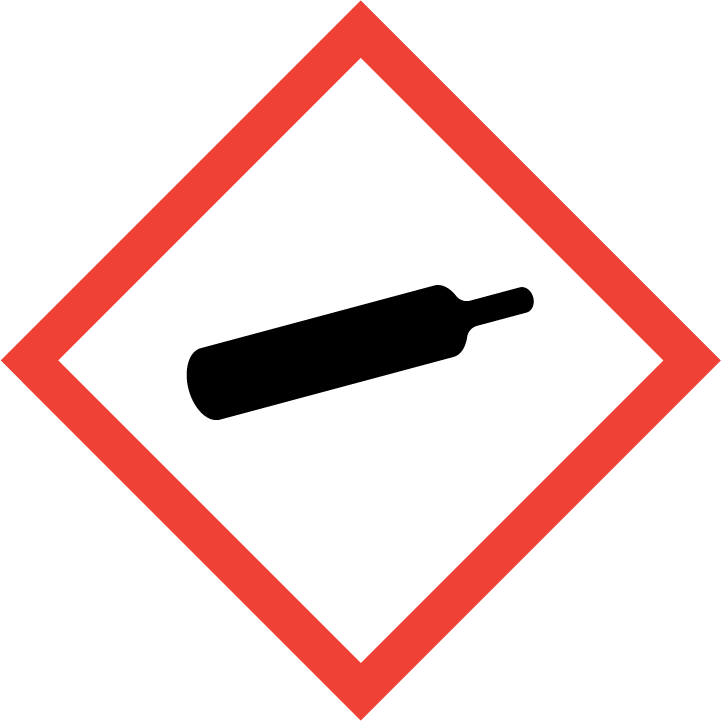 Danger Hazard Classification:Acute Gas Inhale Toxicity (Category 1)Eye Effects (Category 2.B)Flammable (Category 1)Flammable Aerosol (Category 1)Gases Under PressureHazard Statements:Causes eye irritationContains gas under pressure; may explode if heatedExtremely flammable aerosolExtremely flammable gasFatal if inhaledPrecautionary StatementsPrevention:Wash thoroughly after handling.[In case of inadequate ventilation] wear respiratory protection.Do not breathe dust/fume/gas/mist/ vapors/spray..Use only outdoors or in a well-ventilated area.Keep away from heat/sparks/open flames/hot surfaces. - No smoking.Pressurized container: Do not pierce or burn, even after use.Do not spray on an open flame or other ignition source.Response:Eliminate all ignition sources if safe to do so.Immediately call a poison center or doctor.Leaking gas fire: Do not extinguish, unless leak can be stopped safely.Specific treatment is urgent.If swallowed: Rinse mouth. Do NOT induce vomiting.If in eyes: Rinse cautiously with water for several minutes. Remove contact lenses, if present and easy to do. Continue rinsing.If inhaled: Remove person to fresh air and keep comfortable for breathing.Storage:Store in a well-ventilated place. Keep container tightly closed.Protect from sunlight. Store locked up.Do not expose to temperatures exceeding 50C/122F.Disposal:Dispose of contents and/or container in accordance with applicable regulations.Section 3: Composition/Information on IngredientsSection 4: First Aid MeasuresSection 5: Fire Fighting MeasuresSection 6: Accidental Release MeasuresSection 7: Handling and StorageSection 8: Exposure Controls/Personal ProtectionEngineering ControlsHandle only in fully enclosed systems.General Hygiene considerationsAvoid breathing vapor or mistAvoid contact with eyes and skinWash thoroughly after handling and before eating or drinkingSection 9: Physical and Chemical PropertiesSection 10: Stability and ReactivitySection 11: Toxicology InformationAcute EffectsChronic EffectsSection 12: Ecological InformationFate and TransportSection 13: Disposal ConsiderationsSection 14: Transportation InformationU.S. DOT 49 CFR 172.101Canadian Transportation of Dangerous GoodsSection 15: Regulatory InformationU.S. RegulationsSARA 370.21SARA 372.65OSHA Process SafetyState RegulationsCanadian RegulationsNational Inventory StatusSection 16: Other Information0 = minimal hazard, 1 = slight hazard, 2 = moderate hazard, 3 = severe hazard, 4 = extreme hazard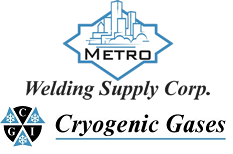 Safety Data SheetIsooctaneCAS #540-84-1Chemical SubstanceChemical FamilyTrade NamesISOOCTANEhydrocarbons, aliphatic2,2,4-TRIMETHYLPENTANE; ISOBUTYLTRIMETHYLMETHANE; 2,4,4-TRIMETHYLPENTANE; STCC 4908188; UN 1262; C8H18Skin ContactEye ContactIngestionInhalationNote to PhysiciansWash skin with soap and water for at least 15 minutes while removing contaminated clothing and shoes. Get medical attention, if needed. Thoroughly clean and dry contaminated clothing and shoes before reuse.Flush eyes with plenty of water for at least 15 minutes. Then get immediate medical attention.Contact local poison control center or physician immediately. Never make an unconscious person vomit or drink fluids. When vomiting occurs, keep head lower than hips to help prevent aspiration. If person is unconscious, turn head to side. Get medical attention immediately.If adverse effects occur, remove to uncontaminated area. Give artificial respiration if not breathing. Get immediate medical attention.For ingestion, consider gastric lavage.Suitable Extinguishing MediaProducts of CombustionProtection of FirefightersRegular dry chemical, carbon dioxide, water, regular foam Large fires: Use regular foam or flood with fine water spray.Carbon monoxide, carbon dioxide and toxic and irritating fumes Any self-contained breathing apparatus that has a full facepiece and is operated in a pressure-demand or other positive-pressure mode. Any self-contained breathing apparatus that has a full facepiece and is operated in a pressure-demand or other positive-pressure mode.Protective material types: rubberPersonal PrecautionsEnvironmental PrecautionsMethods for ContainmentKeep unnecessary people away, isolate hazard area and deny entry.Avoid heat, flames, sparks and other sources of ignition.Top leak if possible without personal risk. Reduce vapors with water spray. Remove sources of ignition.Methods for CleanupOther InformationSmall spills: Absorb with sand or other non-combustible material. Collect spilled material in appropriate container for disposal. Large spills: Dike for later disposal.Notify Local Emergency Planning Committee and State Emergency Response Commission for release greater than or equal to RQ (U.S. SARA Section 304). If release occurs in the U.S. and is reportable under CERCLA Section 103, notify the National Response Center at (800)424-8802 (USA) or (202)426-2675 (USA).HandlingStorageStore and handle in accordance with all current regulations and standards. Store in a tightly closed container. Store in a cool, dry place. Store in a well-ventilated area. Subject to storage regulations: U.S. OSHA 29 CFR 1910.106. Grounding and bonding required. Keep separated from incompatible substances.Exposure GuidelinesISOOCTANE: OCTANE ISOMERS: 300 ppm ACGIH TWAEye ProtectionSkin ProtectionRespiratory ProtectionWear splash resistant safety goggles. Provide an emergency eye wash fountain and quick drench shower in the immediate work area.Wear appropriate chemical resistant clothing. Any self-contained breathing apparatus that has a full facepiece and is operated in a pressure-demand or other positive-pressure mode.Physical StateAppearanceColorChange in AppearancePhysical FormOdorTasteLiquidClearColorlessN/ALiquidGasoline odorN/AFlash PointFlammabilityPartition CoefficientAutoignition TemperatureUpper Explosive LimitsLower Explosive Limits10 F (-12 C) (CC)IBNot available784 F (418 C)0.060.011Boiling PointFreezing PointVapor PressureVapor DensitySpecific GravityWater SolubilitypHOdor ThresholdEvaporation RateViscosity210 F (99 C)-161 F (-107 C)41 mmHg @ 21 C3.9 (Air=1)0.69InsolubleNot availableNot availableNot availableNot availableMolecular WeightMolecular FormulaDensityWeight per GallonVolatility by VolumeVolatilitySolvent Solubility114.23(C-H3)2-C-H-C-H2-C-(C-H3)30.69 g/cm3 at 20 °C (68 °F)Not availableNot availableNot availableSoluble: Ether, alcohol, acetone, benzene, chloroform, toluene, xylene, carbon disulfide, carbon tetrachloride, dimethylformamide, oilsStabilityConditions to AvoidIncompatible MaterialsStable at normal temperatures and pressure.Stable at normal temperatures and pressure.Oxidizing materials, reducing agentsHazardous Decomposition ProductsPossibility of Hazardous ReactionsOxides of carbonWill not polymerize.Oral LD50Dermal LD50Inhalation>5000 mg/kg oral-rat LD50 (Phillips 66)>2000 mg/kg skin-rabbit LD50 (Phillips 66)Irritation, nausea, difficulty breathing, headache, symptoms of drunkennessEye IrritationSkin IrritationSensitizationIrritationIrritationRespiratory tract irritation, central nervous system depressionCarcinogenicityMutagenicityReproductive EffectsDevelopmental EffectsNot availableAvailable.Not availableNo dataEco toxicityPersistence / DegradabilityBioaccumulation / AccumulationMobility in EnvironmentFish toxicity: Very toxic to aquatic life.Invertibrate toxicity: Not availableAlgal toxicity: Not availablePhyto toxicity: Not availableOther toxicity: Not availableNot availableUnlikelyNot availableSubject to disposal regulations: U.S. EPA 40 CFR 262. Hazardous Waste Number(s): D001. Dispose in accordance with all applicable regulations.Proper Shipping NameID NumberHazard Class or DivisionPacking GroupLabeling RequirementsPassenger Aircraft or Railcar Quantity LimitationsCargo Aircraft Only Quantity LimitationsAdditional Shipping DescriptionOctanesUN12623II35 kg or LN/AN/AShipping NameUN NumberClassPacking Group / Risk GroupOctanesUN12623IICERCLA SectionsSARA 355.30SARA 355.401000 LBS RQNot regulated.Not regulated.AcuteChronicFireReactiveSudden ReleaseYesNoYesNoNoNot regulated.Not regulated.CA Proposition 65Not regulated.WHMIS ClassificationB2US Inventory (TSCA)TSCA 12b Export NotificationCanada Inventory (DSL/NDSL)Listed on inventory.Not listed.Not determined.NFPA RatingHEALTH=2 FIRE=3 REACTIVITY=0